Муниципальное дошкольное образовательное учреждение«Детский сад №125 комбинированного вида»Конспект ООД в старшей группе.Тема: «Путешествие в лес».Подготовила:А.Е. Спирина,воспитатель Саранск, 2020 г.Конспект ООД в старшей группе. Тема: «Путешествие в лес».Цель: формирование у дошкольников знаний о значении леса в жизни человека и животных.Задачи:образовательные: закреплять знания детей о деревьях, умения вести диалог.развивающие: развивать познавательные процессы /память, мышление/  и экологическую культуру,  двигательную активность детей в играх.воспитывающие: воспитывать интерес к растительному миру; умение детей слушать,  поддерживать дружеские взаимоотношения со сверстниками.Предполагаемый результат: дети могут называть строение дерева, собирать модель;  рассказать о значимости леса  для человека, о том, как следует сохранять лес.Виды деятельности: коммуникативная, двигательная, игровая, продуктивная.Формы организации совместной деятельности: дидактические игры, малоподвижная  игра с правилами, беседа, обсуждение, работа по составлению панно.Предварительная работа: чтение литературы о лесе; наблюдение на прогулках; разгадывание загадок; рассматривание иллюстраций о растительном мире, просмотр видео мультфильмов о природе, составление коллажей.Материал к  ОД: иллюстрации с изображением леса; модель дерева, листья берёзы, рябины, сосны, дуба; заготовки для составления панно; обручи (красный и зелёный); запрещающие и разрешающие знаки; мольберт.Методы и приёмы: словесные – дидактические игры экологической направленности, практические – малоподвижные игры, изготовление панно, наглядные – иллюстрации с изображением различных деревьев.Ход ОД: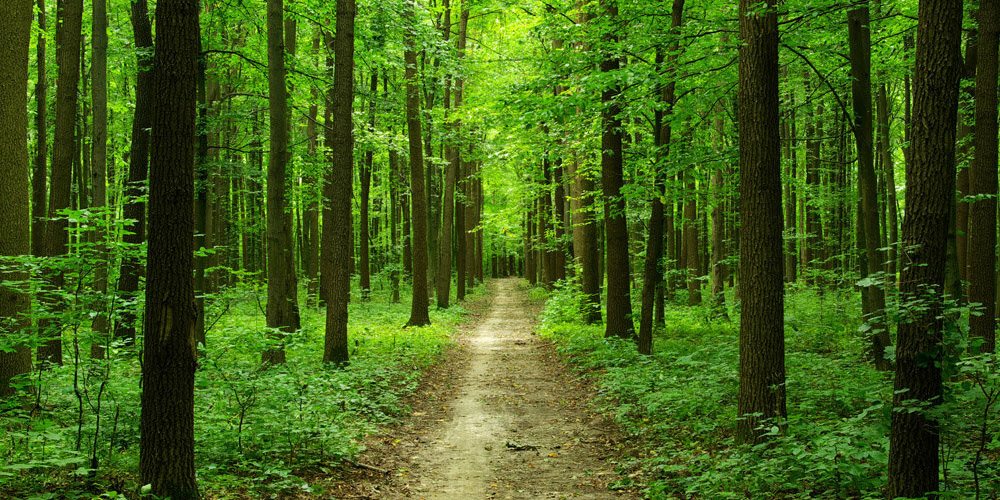 – Ребята, скажите, вы были с родителями в лесу?– Да.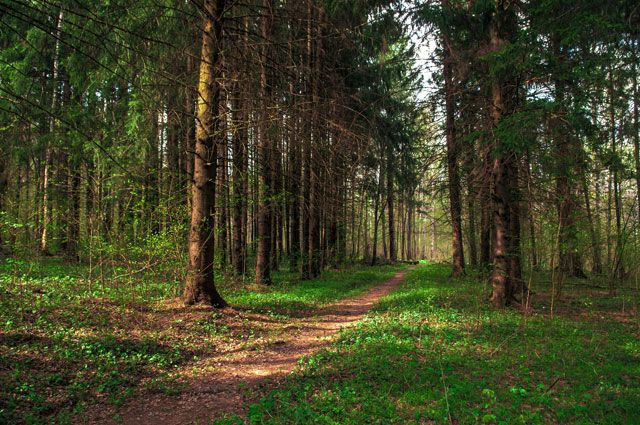 – А что больше всего вам понравилось в лесу?(ответы детей: отдыхать,  собирать грибы, ягоды  и т.д.)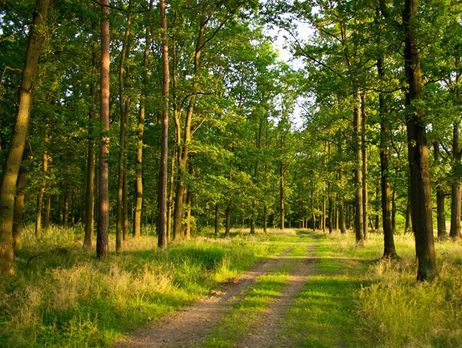 – Ребята, а как вы думаете,  для чего лес нужен всем жителям планеты Земля? (ответы детей.) Хотите выяснить? Тогда мы с вами отправляемся в лес!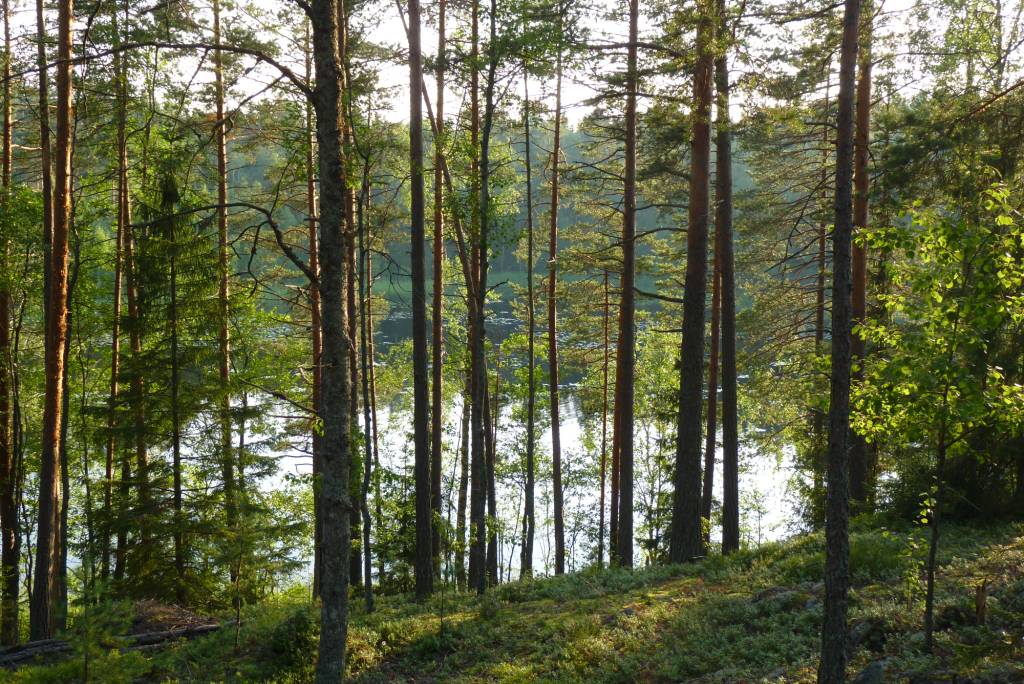 Мы шагаем друг за другомЛесом и зеленым лугом.Крылья пестрые мелькают,В поле бабочки летают.Раз, два,  три, четыреПолетели, закружились.Вот мы и в лесу. – И так, маленькие знатоки вот и первое задание, отгадайте загадку:Его весной и летомМы видели одетым,А осенью с бедняжкиСорвали все рубашки.Но зимние метелиВ меха его одели.      (Дерево)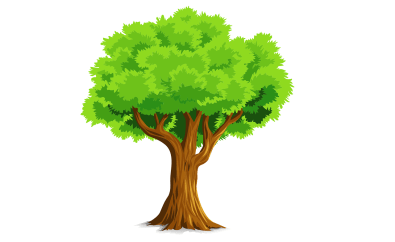 – Совершенно верно это дерево.– Как вы думаете, дерево  живое или нет?– Живое.– Почему так думаете?– Потому что, как все живые существа, питаются, спят, размножаются и дышат.– С помощью чего деревья дышат?(ответы детей).– Правильно, с помощью листьев.– Ребята, а кто из вас  знает, из каких частей состоит дерево? Проверим наши с вами знания и пройдем к следующему заданию.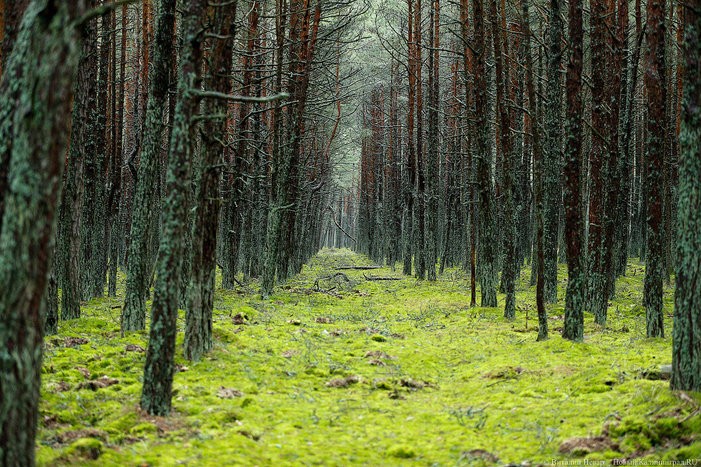 Мы шагаем друг за другомЛесом и зеленым лугомКрылья пестрые мелькают,В поле бабочки летают.Игра  «Части дерева» (подходят к модели дерева).(Дети подходят к  частям дерева, собирают модель дерева на мольберте и озвучивают значение каждой части)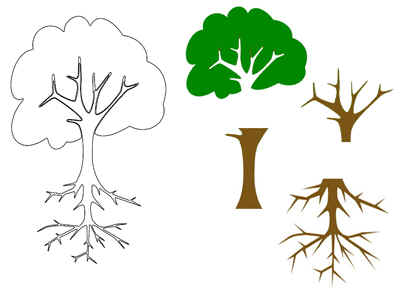 – Кирилл, начни. Какую ты часть взял? (Корни)  – Корни что делают?–Поглощают воду и питательные вещества из почвы. Корни удерживают дерево.– Даша, ты какую часть взяла? (Ствол)– Для чего дереву нужен ствол?– По стволу и веткам вода и питательные вещества поступают к листьям.– Злата, что есть  на ветках?– На ветках у дерева есть листья, ягоды, цветы.– Ребята, что выделяют  листья?– Кислород, а  поглощают свет. Плоды и семена, падая в землю, прорастают.– Когда листья падают, что происходит? – Они гниют, образуют питательные вещества для дерева.– Молодцы.– Предлагаю нам отправиться дальше в путь!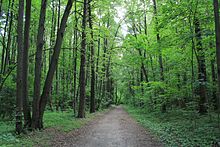 Мы шагаем друг за другомЛесом и зеленым лугомКрылья пестрые мелькают,В поле бабочки летают.Д/И «Для чего нужно дерево?» – В этой игре вам нужно рассказать о значении дерева.(Ответы детей):– это столовая для животных, насекомых, птиц, так как листьями деревьев питаются: лось, птицы,  гусеницы и другие обитатели леса;– это место для постройки гнезда; – для жука это жилище где можно найти добычу, место для откладывания личинок;– для зайца это пища, зимой кора, укрытие;– для художника это объект для картин;– для усталого путника это раскидистое дерево укрыться от знойного солнца, отдохнуть;– дерево для горожанина  это чистый воздух, прохлада в жаркую погоду, место отдыха).– Молодцы, ребята!– Ребята посмотрите сюда и скажите, что изображено? (деревья)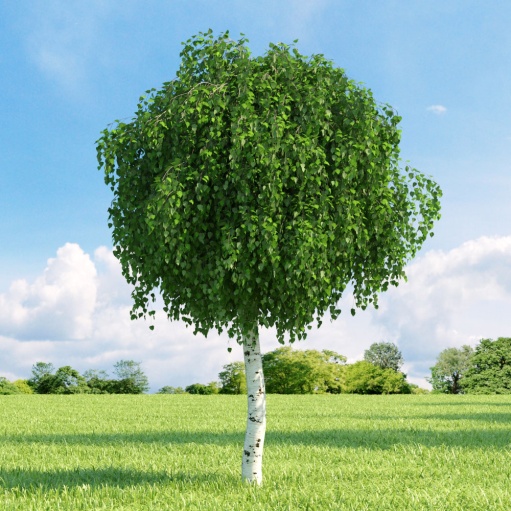 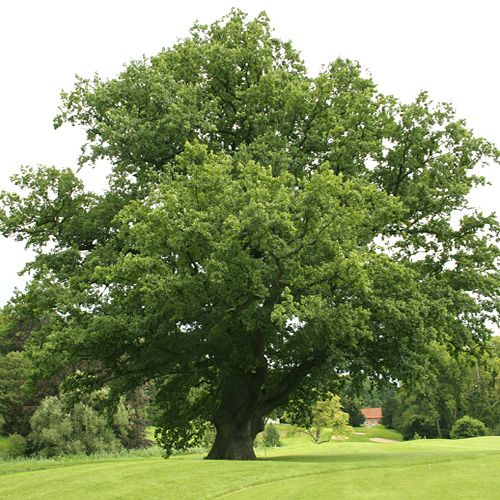 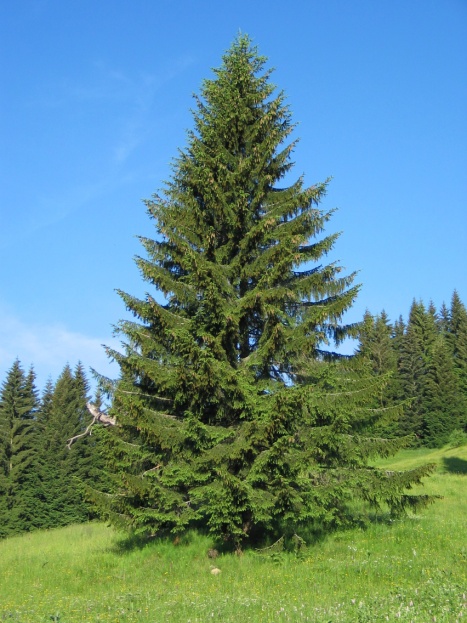 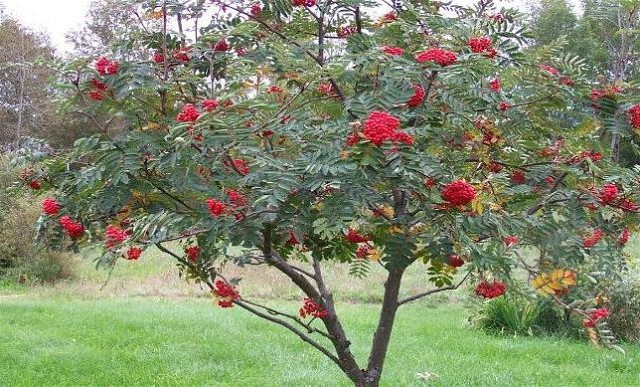 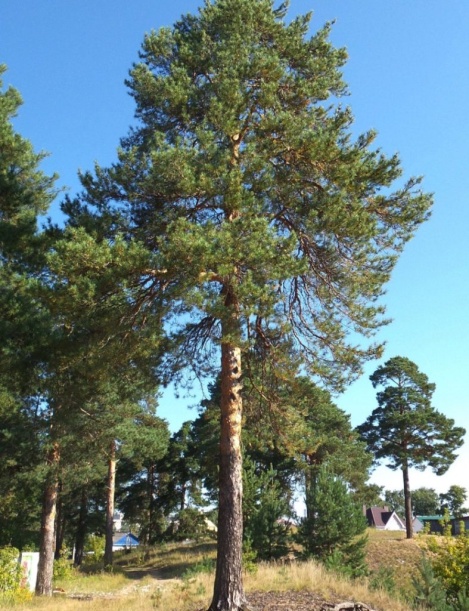 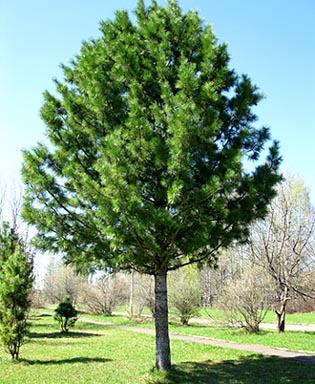 – Какие?(Береза, дуб, ель, рябина, сосна, кедр)Игра «С какого дерева листок».- Давайте подберем листья для каждого дерева.(дети определяют принадлежность листьев к тому или иному дереву и «оживляют деревья»)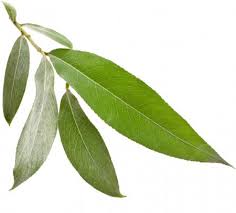 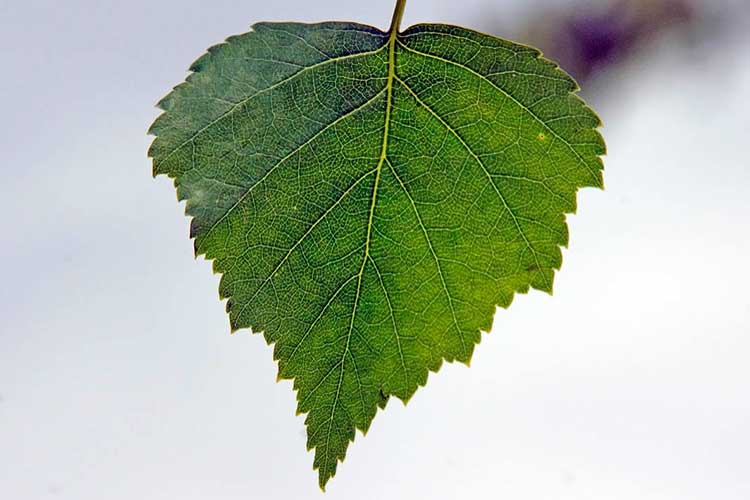 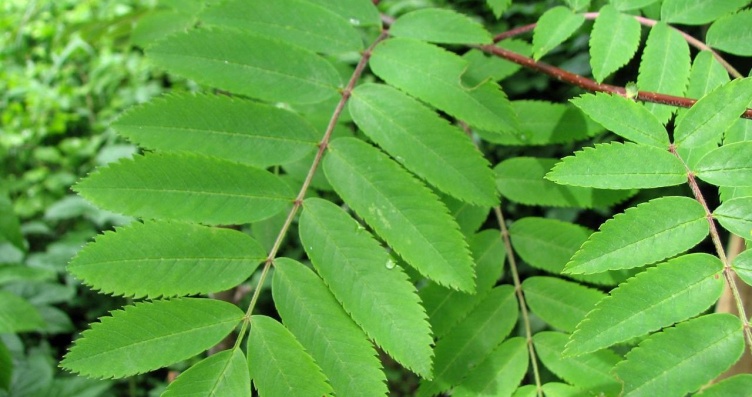 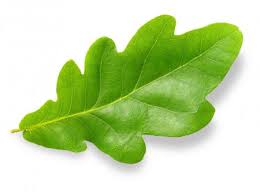 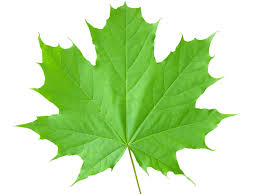 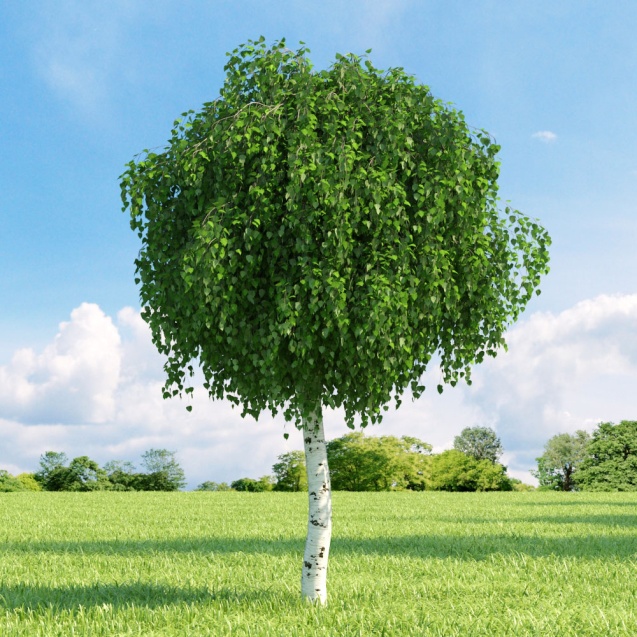 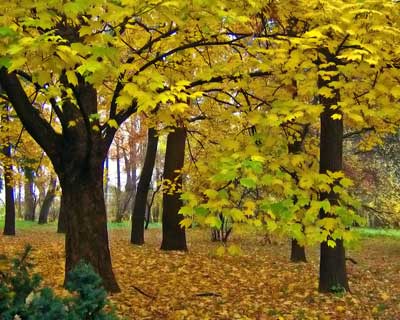 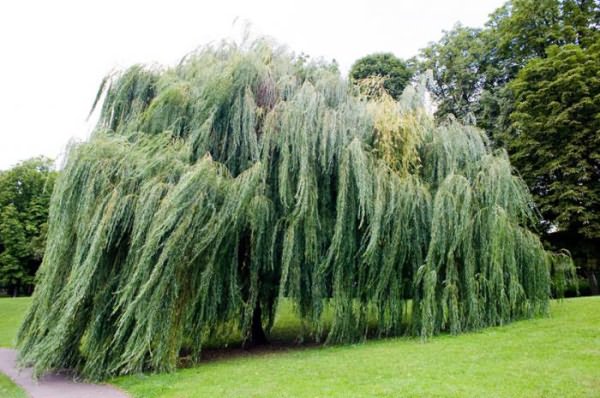 – Молодцы, посмотрите,  как наши деревья ожили с листочками?! Физкультминутка «Мы по лесу погуляли».Мы по лесу погулялиИ немножечко устали.Встанем, глубоко вздохнёмРуки дружно разведём.Чудеса у нас на свете:Стали карликами дети,А потом все дружно встали,Великанами все стали.Дружно мы похлопаем!Тихонечко потопаем!Хорошо мы погуляли и нисколько не устали!– Ребята, как вы думаете, приятно находиться в таком лесу?(ответы детей)– А кто мне скажет,  как же нужно вести себя в таком красивом лесу?(ответы детей)– Чего нельзя делать, чтобы сохранить такое лесное богатство?(ответы детей)Малоподвижная д/и «Можно – нельзя» (дети складывают запрещающие знаки в красный обруч, а разрешающие знаки в зелёный обруч).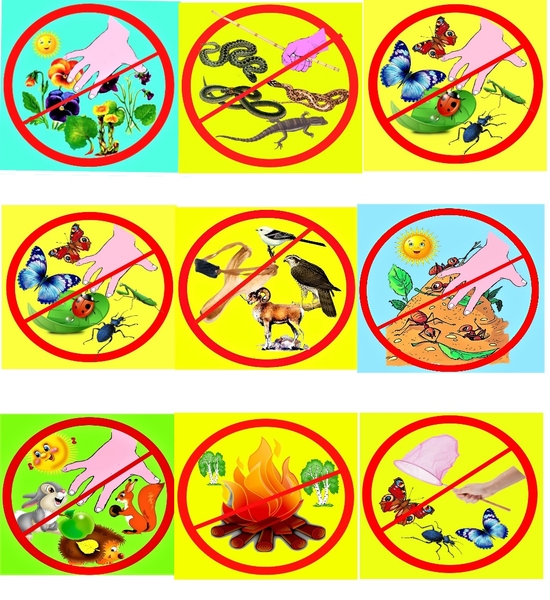 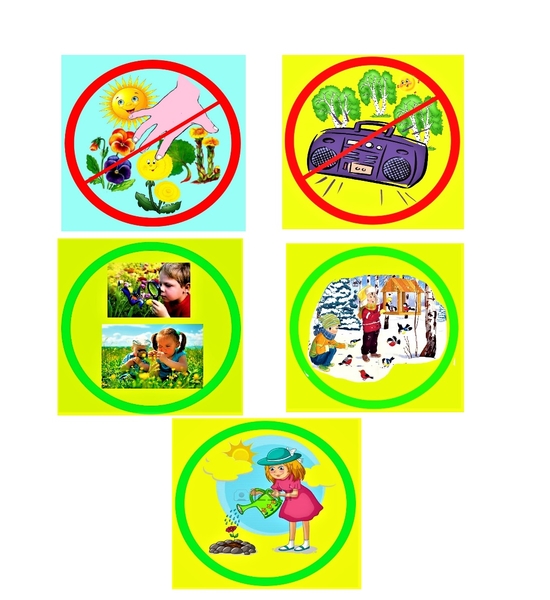 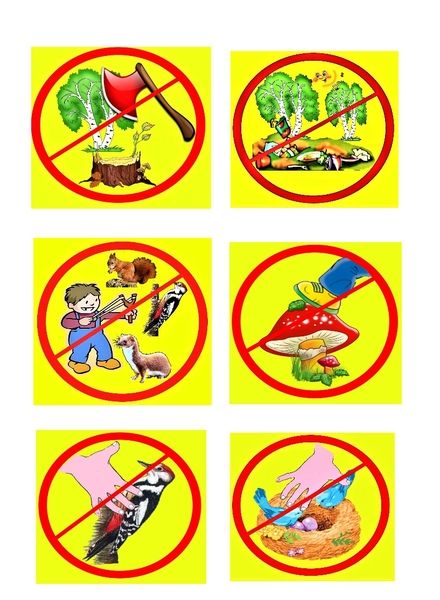 Предположительные ответы детей:(Ломать ветки, кувыркаться в траве, разжигать костер, любоваться красотой природы, рвать цветы, собирать грибы, разорять гнезда, уничтожать ядовитые грибы, собирать ягоды, оставлять мусор после себя)– Давайте мы проверим, правильно вы разложили знаки?– Умницы, задание выполнено, верно!– Если вы пришли в лес не шумите, не беспокойте лесных жителей. И  лес откроет вам свои секреты.– Ребята,  какие деревья растут на нашей малой Родине? – Поиграем в игру  «Что растёт в краю родном?». Я буду называть деревья, если дерево растет в наших лесах, хлопайте в ладоши, если нет – то показываете пальцем «отрицание».  (Яблоня,  груша, ель, малина, береза, вишня, осина, каштан, лимон, сосна, кедр, липа и т.д.)–Вы молодцы.– Расскажите, без чего дерево и лес  не может существовать?(ответы детей: без света, воздуха, тепла, почвы, влаги).– Ребята, если в лесу растут одни ели, сосны, кедры, как можно назвать такой лес одним словом?(ответ детей: хвойный)– Правильно.– А если в лесу больше всего берёз, рябин, осин, тополей, как мы назовём такой лес?(ответ детей: лиственный)– Как будет называться лес, в котором есть и хвойные и лиственные деревья?(ответ детей: смешанный)– Я вам предлагаю создать панно смешанного леса, чтобы не обидеть ни лиственные, ни хвойные деревья.Дети проходят за столы, на которых заранее приготовлены силуэты различных деревьев и наклеивают, получается  панно смешанного леса.Воспитатель. Читает четверостишье:Мир лесной кто бережет,
Тот, кто веток не сломает,
Тот, кто птичку не спугнет,
Мухомор сшибать не станет,
И костер не разведет,Кто всегда, всегда в лесу. Уважает тишину!– Молодцы ребята!    – Дети,  где мы побывали? (В лесу)– Как вы думаете,  мы выяснили,  для  чего лес нужен всем жителям планеты Земля?-  Сейчас мы оформим  выставку, чтобы все могли  полюбоваться красотой природы.